1.1	to consider an allocation of the frequency band 50-54 MHz to the amateur service in Region 1, in accordance with Resolution 658 (WRC-15);BackgroundWRC-19 agenda item 1.1, if adopted, would facilitate global harmonization of the 50-54 MHz frequency band for the amateur service. The ITU currently allocates the 50-54 MHz frequency band to the amateur service on a primary basis in Regions 2 and 3. In Region 1, the band is currently allocated to only the broadcasting service on a primary basis. However, No. 5.169 of the Radio Regulations provides for an alternate allocation to the amateur service on a primary basis to a number of countries in Region 1, and No. 5.165 provides an alternate fixed and mobile, except aeronautical mobile, allocation on a primary basis to a number of countries in Region 1.WRC-15 decided to study the sharing between the amateur service and incumbent services in Region 1 towards a primary allocation that would facilitate further worldwide harmonization and international operability.The frequency range 30-80 MHz marks the transition area between ionospheric and non-ionospheric propagation modes, which makes it particularly interesting for experimentation and study within the amateur service.  Radio amateurs utilize allocations to the amateur service to engage in scientific and technical investigation and experimentation, provide communication in the wake of natural disasters, provide non-commercial public service communications, and conduct other activities to advance technical education, develop radio operating technique, and enhance international goodwill.These characteristics and the use of the band fulfil the objective of the service as defined in No. 1.56 of the Radio Regulations and engage the practitioners in scientific and technical investigations, as well as helping to develop radio operating techniques also useful for emergency communications.INTER-AMERICAN PROPOSALSARTICLE 5Frequency allocationsSection IV – Table of Frequency Allocations
(See No. 2.1)

NOC	IAP/11A1/147-75.2 MHzReasons:	WRC-19 agenda item 1.1 is a Region 1 issue.	IAP/11A1/2Given that WRC-19 agenda item 1.1 is a Region 1 only issue, no change is proposed for Region 2. Furthermore, any changes made to the Radio Regulations under WRC-19 agenda item 1.1 must not impact the existing allocation to the amateur service in 50-54 MHz in Region 2, nor subject Region 2 to any changed procedural or regulatory provisions.Reasons:	WRC-19 agenda item 1.1 is a Region 1 issue.______________World Radiocommunication Conference (WRC-19)
Sharm el-Sheikh, Egypt, 28 October – 22 November 2019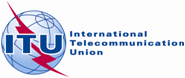 PLENARY MEETINGAddendum 1 to
Document 11-E24 June 2019Original: English/SpanishMember States of the Inter-American Telecommunication Commission (CITEL)Member States of the Inter-American Telecommunication Commission (CITEL)Proposals for the work of the conferenceProposals for the work of the conferenceAgenda item 1.1Agenda item 1.1Allocation to servicesAllocation to servicesAllocation to servicesRegion 1Region 2Region 350-54		AMATEUR		5.162A  5.167  5.167A  5.168  5.17050-54		AMATEUR		5.162A  5.167  5.167A  5.168  5.170